Supplementary Materials (For Online Publication Only)Perceiving Welfare State Sustainability: Fiscal Costs, Group Deservingness, or Ideology?Staffan Kumlin and Miroslav NemčokCorrespondence to: miroslav.nemcok@stv.uio.no This file contains:Table A1. Experimental design and operationalizations 	3Table A2. Distribution of participants into the groups	4Table A3. Results of regression analysis while controlling for socio-economic background variables 	5Table A4. Effect heterogeneity: Results of regression when left, centre left, centre, centre right, and right ideological orientations are entered as dummies	7Table A5. Comparison of the socio-demographic composition of the experimental groups 	9Table A6. Results of the OLS regression analysis: Estimated future sustainability perceptions of welfare schemes per experimental groups interacted with (personal gross) income.	10Figure A1. Effect heterogeneity: Visualization of the predicted values when left-right ideology orientations enter the models as dummies	8Table A1. Experimental design and operationalizations: Comparison of the texts that participants were randomly exposed to.Note: This table replicates the experimental texts presented in Table 1 in the main text. On top of that, for the sake of easier replication, it adds (1) variable identification code in parenthesis (see table header) which indicates the variable name as used in the Support for the affluent welfare state (SuppA): A Norwegian panel study on welfare state orientations, social capital, and local context data (Kumlin et al., 2020) and (2) response variable operationalizations included in the bottom of the table.Table A2. Distribution of participants into the groups. The numbers represent total number of participants included in a respective group who responded to the response question.Table A3. Results of regression analysis while controlling for socio-economic background variables–i.e., gender, age, education, and income.Table A4. Effect heterogeneity: Results of regression when left, centre left, centre, centre right, and right ideological orientations are entered as dummies.Figure A1. Effect heterogeneity: Visualization of the predicted values when left-right ideology orientations enter the models as dummies (based on coefficients displayed in Table A4). The horizontal lines represent 95% confidence intervals.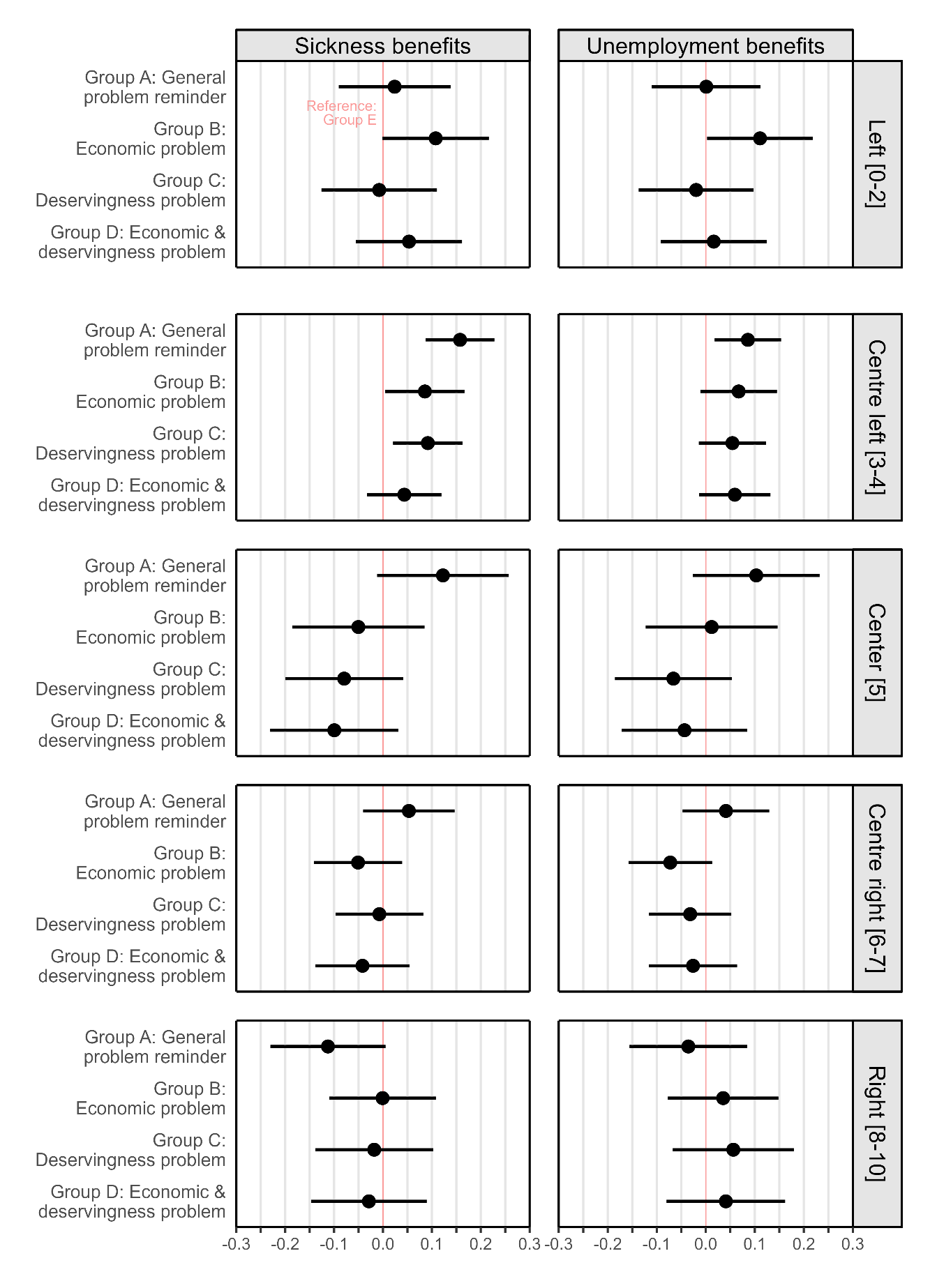 Table A5. Comparison of the socio-demographic composition of the experimental groups.Table A6. Results of the OLS regression analysis: Estimated future sustainability perceptions of welfare schemes per experimental groups interacted with (personal gross) income.(QC1x_*)Group A:(QC2x_*)Group B:(QC3x_*)Group C:(QC3x_*)Group C:(QC4x_*)Group D:(QC5x_*)Group E:General problem reminderCost problemDeservingness problemDeservingness problemCost and deservingness problemControl GroupThere is some debate about people at an employable age who are not working, and how this affects social security systems and public services in Norway.There is some debate about people at an employable age who are not working, and how this affects social security systems and public services in Norway.There is some debate about people at an employable age who are not working, and how this affects social security systems and public services in Norway.There is some debate about people at an employable age who are not working, and how this affects social security systems and public services in Norway.There is some debate about people at an employable age who are not working, and how this affects social security systems and public services in Norway.Many believe that the high proportion of people on various social benefits generates costs that will eventually make it difficult to maintain the current levels of social security and public services.Many believe that the high proportion of people on various social benefits generates costs that will eventually make it difficult to maintain the current levels of social security and public services.Many (also) believe that too many people receive unemployment benefits although they could have been working, or receive sickness benefits while they are actually healthy enough to work.Many (also) believe that too many people receive unemployment benefits although they could have been working, or receive sickness benefits while they are actually healthy enough to work.Many (also) believe that too many people receive unemployment benefits although they could have been working, or receive sickness benefits while they are actually healthy enough to work.Think ten years ahead in time. For each of the following social security systems and public services, where would you place yourself on a scale from 1-7, where 1 means that Norway will not be able to afford the present level of social security and public services, and 7 means that Norway will be able to afford to increase the level?Think ten years ahead in time. For each of the following social security systems and public services, where would you place yourself on a scale from 1-7, where 1 means that Norway will not be able to afford the present level of social security and public services, and 7 means that Norway will be able to afford to increase the level?Think ten years ahead in time. For each of the following social security systems and public services, where would you place yourself on a scale from 1-7, where 1 means that Norway will not be able to afford the present level of social security and public services, and 7 means that Norway will be able to afford to increase the level?Think ten years ahead in time. For each of the following social security systems and public services, where would you place yourself on a scale from 1-7, where 1 means that Norway will not be able to afford the present level of social security and public services, and 7 means that Norway will be able to afford to increase the level?Think ten years ahead in time. For each of the following social security systems and public services, where would you place yourself on a scale from 1-7, where 1 means that Norway will not be able to afford the present level of social security and public services, and 7 means that Norway will be able to afford to increase the level?Think ten years ahead in time. For each of the following social security systems and public services, where would you place yourself on a scale from 1-7, where 1 means that Norway will not be able to afford the present level of social security and public services, and 7 means that Norway will be able to afford to increase the level?Respondents are inquired about two schemes:Respondents are inquired about two schemes:Respondents are inquired about two schemes:Respondents are inquired about two schemes:Respondents are inquired about two schemes:Respondents are inquired about two schemes:*_1 "Sickness benefits"*_1 "Sickness benefits"*_1 "Sickness benefits"*_2 "Unemployment benefits"*_2 "Unemployment benefits"*_2 "Unemployment benefits"Range of the continuous scale offered to respondents and anchors:Range of the continuous scale offered to respondents and anchors:Range of the continuous scale offered to respondents and anchors:Range of the continuous scale offered to respondents and anchors:Range of the continuous scale offered to respondents and anchors:Range of the continuous scale offered to respondents and anchors:1 = Norway will not be able to afford the present level1 = Norway will not be able to afford the present level[… 2 … 3 … 4 … 5 … 6 …][… 2 … 3 … 4 … 5 … 6 …]7 = Norway will be able to afford to increase the level7 = Norway will be able to afford to increase the levelGroup A:Group B:Group C:Group D:Group E:General problem reminderCost problemDeservingness problemCost and deservingness problemControl GroupSickness benefits320309328320297Unemployment benefits329307338330301Dependent variable:Dependent variable:Dependent variable:Dependent variable:Sickness benefitsUnemployment benefitsSickness benefitsUnemployment benefits(A1)(A2)(A3)(A4)Constant0.452***0.401***0.587***0.573***(0.056)(0.054)(0.065)(0.063)Group E: Control groups(Reference category)(Reference category)(Reference category)(Reference category)Group A: General problem reminder0.056**0.041*0.120**0.028(0.024)(0.023)(0.054)(0.051)Group B: Cost problem0.0100.0130.096*0.089*(0.024)(0.023)(0.053)(0.052)Group C: Deservingness problem-0.0050.0040.0650.008(0.024)(0.023)(0.054)(0.052)Group D: Cost & deservingness problem-0.00040.0090.0430.0002(0.024)(0.024)(0.054)(0.052)Left-Right-0.030***-0.037***(0.007)(0.007)Controls:Female0.030*0.031**0.0150.016(0.016)(0.015)(0.015)(0.015)Age0.010*0.021***0.0070.019***(0.005)(0.005)(0.005)(0.005)Education:Primary school(Reference category)(Reference category)(Reference category)(Reference category)Higher education-0.024-0.030-0.040-0.044(0.049)(0.047)(0.047)(0.046)Vocational education0.0590.0140.0590.006(0.051)(0.049)(0.049)(0.048)University (up to 4 years)-0.013-0.011-0.030-0.027(0.047)(0.045)(0.046)(0.044)University (4+ years)-0.046-0.051-0.076-0.078*(0.049)(0.047)(0.047)(0.046)Income:Less than 200 000 NOK(Reference category)(Reference category)(Reference category)(Reference category)200 000-299 999 NOK-0.007-0.00040.0470.047(0.036)(0.035)(0.035)(0.034)300 000-399 000 NOK-0.024-0.0260.0080.0002(0.034)(0.033)(0.034)(0.032)400 000–499 999 NOK-0.032-0.053*0.002-0.023(0.032)(0.031)(0.031)(0.030)500 000-599 999 NOK-0.064*-0.098***-0.021-0.056*(0.035)(0.034)(0.034)(0.032)600 000-699 999 NOK-0.031-0.019-0.0060.008(0.039)(0.038)(0.038)(0.036)700 000-799 999 NOK-0.091*-0.124***-0.012-0.065(0.050)(0.046)(0.048)(0.044)800 000-999 999 NOK-0.094*-0.150***-0.017-0.062(0.050)(0.046)(0.047)(0.044)1 000 000 NOK or more-0.128**-0.042-0.0300.058(0.055)(0.050)(0.052)(0.048)Interactions:Group A * Left-Right-0.0110.004(0.010)(0.010)Group B * Left-Right-0.014-0.012(0.010)(0.009)Group C * Left-Right-0.0120.0003(0.010)(0.010)Group D * Left-Right-0.0090.001(0.010)(0.010)Observations1,4361,4661,3781,406R20.0360.0460.1300.141Adjusted R20.0240.0340.1160.127Note: *p<0.1; **p<0.05; ***p<0.01; Shown are coefficients of OLS regression with standard errors in parentheses.Note: *p<0.1; **p<0.05; ***p<0.01; Shown are coefficients of OLS regression with standard errors in parentheses.Note: *p<0.1; **p<0.05; ***p<0.01; Shown are coefficients of OLS regression with standard errors in parentheses.Note: *p<0.1; **p<0.05; ***p<0.01; Shown are coefficients of OLS regression with standard errors in parentheses.Note: *p<0.1; **p<0.05; ***p<0.01; Shown are coefficients of OLS regression with standard errors in parentheses.Dependent variable:Dependent variable:Sickness benefitsUnemployment benefits(A5)(A6)Constant0.563*** (0.040)0.558*** (0.039)Group A: General problem reminder0.024 (0.057)0.001 (0.054)Group B: Economic problem0.108** (0.054)0.111** (0.053)Group C: Deservingness problem-0.008 (0.059)-0.020 (0.057)Group D: Economic and deservingness problem0.053 (0.054)0.016 (0.053)Left-Right: Centre left [3-4]-0.119** (0.048)-0.108** (0.047)Left-Right: Centre [5]-0.067 (0.062)-0.119** (0.059)Left-Right: Centre right [6-7]-0.150*** (0.053)-0.149*** (0.052)Left-Right: Right [8-10]-0.181*** (0.059)-0.246*** (0.059)Group A * Centre left [3-4]0.134** (0.068)0.085 (0.065)Group B * Centre left [3-4]-0.022 (0.069)-0.044 (0.067)Group C * Centre left [3-4]0.100 (0.070)0.074 (0.068)Group D * Centre left [3-4]-0.010 (0.067)0.043 (0.065)Group A * Centre [5]0.099 (0.088)0.102 (0.083)Group B * Centre [5]-0.158* (0.087)-0.099 (0.084)Group C * Centre [5]-0.072 (0.084)-0.046 (0.082)Group D * Centre [5]-0.153* (0.085)-0.060 (0.082)Group A * Centre right [6-7]0.029 (0.073)0.040 (0.070)Group B * Centre right [6-7]-0.159** (0.070)-0.183*** (0.068)Group C * Centre right [6-7]0.0004 (0.073)-0.012 (0.071)Group D * Centre right [6-7]-0.095 (0.072)-0.042 (0.070)Group A * Right [8-10]-0.136* (0.083)-0.037 (0.081)Group B * Right [8-10]-0.109 (0.078)-0.075 (0.077)Group C * Right [8-10]-0.010 (0.085)0.076 (0.084)Group D * Right [8-10]-0.082 (0.081)0.025 (0.080)Observations1,5051,533R20.1160.108Adjusted R20.1010.094Note: *p<0.1; **p<0.05; ***p<0.01; Shown are coefficients of OLS regression with standard errors in parentheses.Note: *p<0.1; **p<0.05; ***p<0.01; Shown are coefficients of OLS regression with standard errors in parentheses.Note: *p<0.1; **p<0.05; ***p<0.01; Shown are coefficients of OLS regression with standard errors in parentheses.Sickness benefitsSickness benefitsSickness benefitsSickness benefitsSickness benefitsSickness benefitsSickness benefitsSickness benefitsSickness benefitsSickness benefitsUnemployment benefitsUnemployment benefitsUnemployment benefitsUnemployment benefitsUnemployment benefitsUnemployment benefitsUnemployment benefitsUnemployment benefitsUnemployment benefitsUnemployment benefitsGroup AGroup AGroup BGroup BGroup CGroup CGroup DGroup DGroup EGroup EGroup AGroup AGroup BGroup BGroup CGroup CGroup DGroup DGroup EGroup EN%N%N%N%N%N%N%N%N%N%Age(average)52.052.052.552.551.551.553.253.253.753.751.551.552.352.351.551.552.752.753.653.6EducationEducationPrimary schoolPrimary school134.1123.9154.6165.093.0144.3123.9164.7164.993.0Higher educationHigher education6620.65016.26018.35717.85819.56720.45116.66118.15817.65919.6Vocational educationVocational education4413.84614.94814.64815.04816.24413.44414.34713.94814.64816.0University (up to 4 years)University (up to 4 years)11435.612941.812638.413040.611338.111735.612641.012938.213942.111237.2University (4+ years)University (4+ years)8325.97223.37924.16921.66923.28726.47424.18525.26920.97324.3(missing value)(missing value)00.000.000.000.000.000.000.000.000.000.0GenderGenderFemaleFemale17053.114948.216249.415046.914147.517252.314948.516649.115747.614447.8MaleMale15046.916051.816650.617053.115652.515747.715851.517250.317352.415752.2(missing value)(missing value)00.0000.000.000.000.000.000.000.000.000.0IncomeIncomeLess than 200.000 NOKLess than 200.000 NOK237.2185.8206.1216.6134.4237.0185.9205.9237.0144.7200.000-299.999 NOK200.000-299.999 NOK3811.9299.4309.2278.4289.44012.2299.5308.9288.5279.0300.000-399.999 NOK300.000-399.999 NOK5617.55216.86319.26620.65518.55516.75116.66318.66620.05518.3400.000-499.999 NOK400.000-499.999 NOK7924.78427.27522.97322.87525.38124.68327.07722.87221.87524.9500.000-599.999 NOK500.000-599.999 NOK4514.15216.85115.63310.34715.84513.75016.35315.73610.94715.6600.000-699.999 NOK600.000-699.999 NOK237.2247.8257.6309.4237.7247.3247.8278.0319.4237.6700.000-799.999 NOK700.000-799.999 NOK82.551.6144.3175.3155.1103.062.0164.7175.2155.0800.000-999.999 NOK800.000-999.999 NOK144.492.9154.692.8103.4154.6103.3164.7123.6113.71.000.000 NOK or more1.000.000 NOK or more30.1103.2134.0103.162.041.2113.6144.1113.382.7(missing value)(missing value)319.7268.4226.73410.6258.4329.7258.1226.53410.3268.6Group total NGroup total N320309328320297329307338330301Dependent variable:Dependent variable:Sickness benefitsUnemployment benefits(A7)(A8)Constant0.555***0.523***(0.045)(0.043)Group A: General problem reminder-0.0050.017(0.060)(0.058)Group B: Economic problem0.0004-0.011(0.060)(0.058)Group C: Deservingness problem-0.088-0.090(0.059)(0.057)Group D: Economic and deservingness problem-0.0020.023(0.061)(0.058)Income-0.024**-0.022**(0.010)(0.009)Group A * Income0.0150.005(0.014)(0.013)Group B * Income0.0020.007(0.013)(0.013)Group C * Income0.0200.022*(0.013)(0.012)Group D * Income0.001-0.002(0.013)(0.013)Observations1,4361,466R20.0210.017Adjusted R20.0140.011Note: *p<0.1; **p<0.05; ***p<0.01; Shown are coefficients of OLS regression with standard errors in parentheses.Note: *p<0.1; **p<0.05; ***p<0.01; Shown are coefficients of OLS regression with standard errors in parentheses.Note: *p<0.1; **p<0.05; ***p<0.01; Shown are coefficients of OLS regression with standard errors in parentheses.